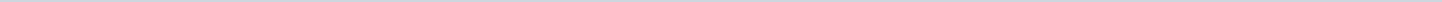 Geen documenten gevonden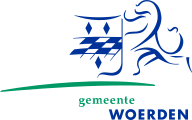 Gemeente WoerdenAangemaakt op:Gemeente Woerden28-03-2024 12:35Ingekomen brieven0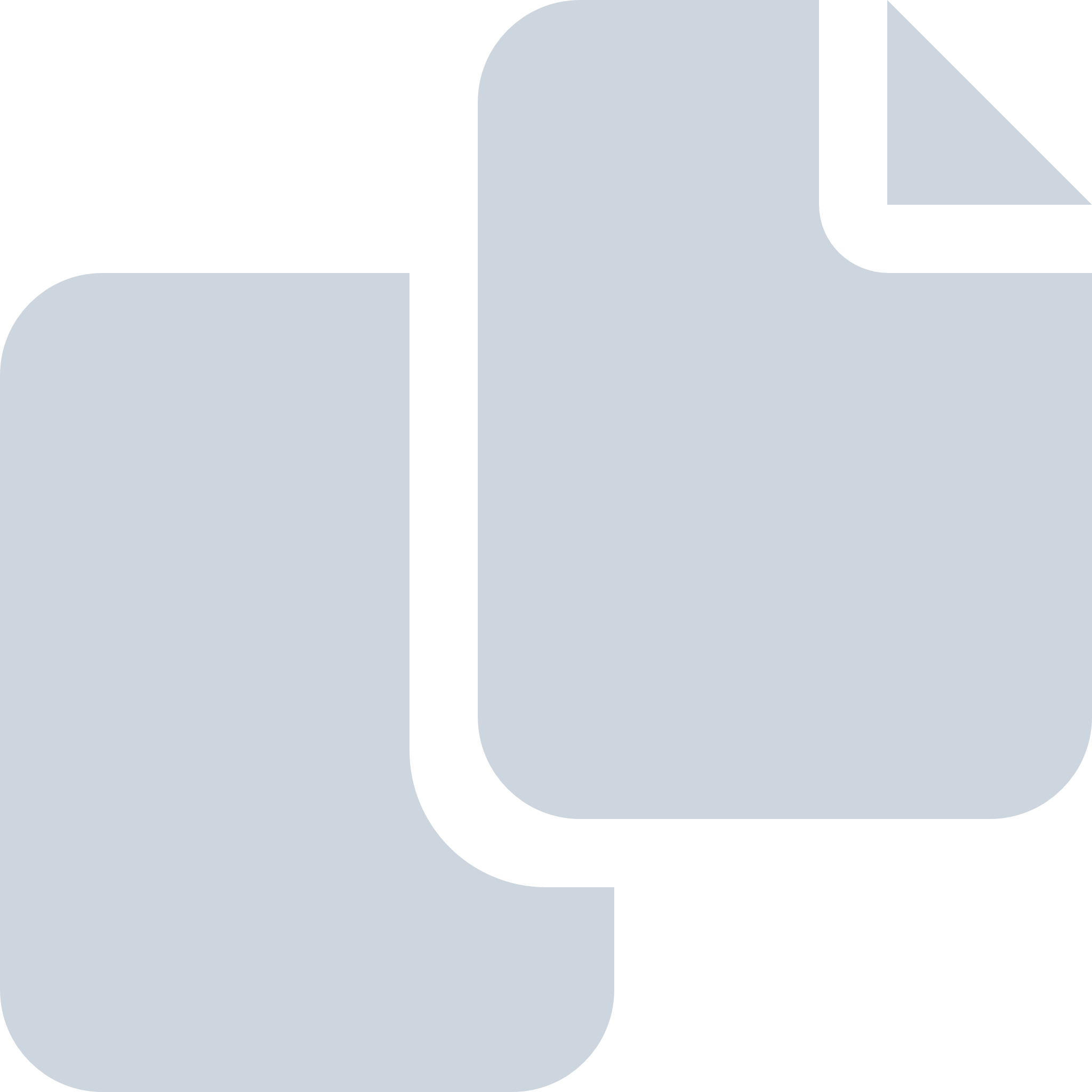 Periode: februari 2014